UNIVERSITY OF NAMIBIA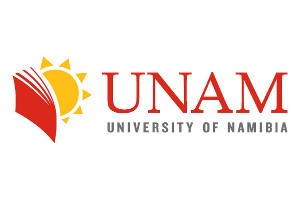 CENTRE FOR OPEN, DISTANCE AND E-LEARNINGCANCELLATIONS OF COURSESSurname:…………………………………………………………First names: ………………………….........................Programme:……………………………………………………………………………………………………………………Email address: ……………………..…………………..     Cell nr:. ……………………..………….…………………… Cancellation of Courses:Reason for Cancelling:…………………………………………………………………………………………………….Signature:………………………………………………….. Date: ………………………………………………………..Approved: ………………………………………………… Date: …………………………………………………………Student number: Module NameModule codeModule codeModule codeModule codeModule codeModule codeModule code